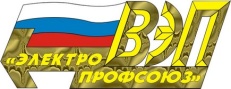 ОБЩЕСТВЕННАЯ ОРГАНИЗАЦИЯ «ВСЕРОССИЙСКИЙ ЭЛЕКТРОПРОФСОЮЗ»ПРЕЗИДИУМП О С Т А Н О В Л Е Н И ЕО внесении изменений в «Положение о наименованиях, печатях и штампах организаций ВЭП»Учитывая юридически оформленные факты создания Донецкой и Луганской республиканских организаций Всероссийского Электропрофсоюза, обращение Саха (Якутской) республиканской организации ВЭП о необходимости внесения изменения в наименование организации, присвоенное при регистрации органами юстиции, ликвидацию Ингушской республиканской и Курганской областной организаций Профсоюза, а также завершение процедуры приведения наименований первичных профсоюзных организаций в соответствие с Уставом ВЭП, Президиум Всероссийского ЭлектропрофсоюзаПОСТАНОВЛЯЕТ:	1. В постановлении Президиума ВЭП «О внесении изменений в «Положение о наименованиях, печатях и штампах организаций ВЭП» от 05.10.2021 № 4-6 внести в Приложение № 1 «Полные и сокращённые наименования территориальных организаций Общественной организации «Всероссийский Электропрофсоюз» в соответствии с Уставом ВЭП» (далее – Перечень) следующие изменения:- дополнить Перечень утверждёнными полными и сокращёнными наименованиями Донецкой и Луганской республиканских организаций и уточнённым сокращённым наименованием Саха (Якутской) республиканской организации Общественной организации «Всероссийский Электропрофсоюз»; - исключить из Перечня наименования Ингушской республиканской и Курганской областной организаций ВЭП. 2. Внести отдельные изменения редакционного характера в текст «Положения о наименованиях, печатях и штампах организаций Общественной организации «Всероссийский Электропрофсоюз». 3. Обязать руководителей территориальных организаций ВЭП при создании новых первичных профсоюзных организаций отраслевого Профсоюза присваивать им наименования в строгом соответствии с Положением о наименованиях, печатях и штампах организаций Общественной организации «Всероссийский Электропрофсоюз» и Уставом ВЭП.4. Контроль выполнения настоящего постановления возложить на                А.В. Мурушкина, заместителя Председателя Профсоюза. _______________________________________________________________________________Рассылка по списку.19.09.2023  г. Сочи№ 17-7        Председатель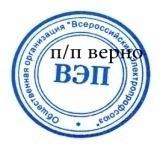 Ю.Б. Офицеров